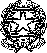 TRIBUNALE AMMINISTRATIVO REGIONALE DELLA CALABRIASede di CatanzaroVia De Gasperi, 76/b – 88100 Catanzaro – Tel. 0961-531411 / Fax 0961-5314209PATTO DI INTEGRITA’Questo Patto d’Integrità stabilisce la reciproca, formale obbligazione di questa Amministrazione e dei partecipanti alla gara in oggetto di conformare i propri comportamenti ai principi di lealtà, trasparenza e correttezza nonché l’espresso impegno anticorruzione di non offrire, accettare o richiedere somme di denaro o qualsiasi altra ricompensa, vantaggio o beneficio, sia direttamente che indirettamente tramite intermediari, al fine dell’assegnazione del contratto e/o al fine di distorcerne la relativa corretta esecuzione.Tutto il personale in servizio a qualsiasi titolo presso questa Amministrazione impiegato ad ogni livello nell’espletamento di questa gara e nel controllo dell’esecuzione del relativo contratto assegnato, è consapevole del presente Patto d’Integrità, il cui spirito condivide pienamente, nonché delle sanzioni previste a loro carico in caso di mancato rispetto di questo Patto.Il sottoscritto soggetto Concorrente si impegna a segnalare all’Amministrazione qualsiasi tentativo di turbativa, irregolarità o distorsione nelle fasi di svolgimento della gara e/o durante l’esecuzione dei contratti, da parte di ogni interessato o addetto o di chiunque possa influenzare le decisioni relative alla gara in oggetto.Il sottoscritto soggetto Concorrente dichiara di non trovarsi in situazioni di controllo o di collegamento (formale e/o sostanziale) con altri concorrenti e che non si è accordata e non si accorderà con altri partecipanti alla gara.Il sottoscritto soggetto Concorrente si impegna a rendere noti, su richiesta dell’Amministrazione tutti i pagamenti eseguiti e riguardanti il contratto eventualmente assegnato a seguito della gara in oggetto inclusi quelli eseguiti a favore di intermediari e consulenti. La remunerazione di questi ultimi non deve superare il “congruo ammontare dovuto per servizi legittimi”.Il sottoscritto soggetto Concorrente prende nota e accetta che nel caso di mancato rispetto degli impegni anticorruzione assunti con questo Patto di Integrità comunque accertato dall’Amministrazione, potranno essere applicate le seguenti sanzioni:- risoluzione o perdita del contratto;- esclusione del concorrente dalle gare indette dall’Amministrazione per 5 anni.Il presente Patto di Integrità e le relative sanzioni applicabili resteranno in vigore sino alla completa esecuzione del contratto assegnato a seguito della gara in oggetto.Ogni controversia relativa all’interpretazione, ed esecuzione del presente Patto d’Integrità fra questa Amministrazione e i concorrenti e tra gli stessi concorrenti sarà risolta dall’Autorità Giudiziaria competente.DICHIARAZIONI DI CUI AL PROTOCOLLO DI INTEGRITA’ 
ANTICORRUZIONE Oggetto dell'appalto: Acquisizione del servizio di facchinaggio e sistemazione porzione di archivio del Tribunale Amministrativo Regionale della Calabria – Sede di Catanzaro. -  CIG: ZDA3D0B130Dichiarazione resa ai sensi del Patto di Integrità di cui al Piano Anticorruzione approvato con decreto n. 7 del 30 gennaio 2014 dal Presidente del Consiglio di Stato.Con la presente dichiarazione, il sottoscritto/a_________________, nato a ____________ il_____________ e residente a____________________ nella qualità di_________________ della ditta________________ con sede in___________________,iscritta nel registro delle imprese tenuto presso la Camera di Commercio di .....................................partecipante alla procedura di gara in oggetto indicata, ai sensi degli articoli 46 e 47 del d.P.R. n. 445/2000, consapevole delle sanzioni penali previste dall’articolo 76 del succitato D.P.R. 445/2000, per le ipotesi di falsità in atti e dichiarazioni mendaci ivi indicate:SI IMPEGNA ESPRESSAMENTE:- ad osservare le regole comportamentali definite dal Codice di comportamento dei dipendenti pubblici approvato con DPR 16 aprile 2013, n. 62 e dal Codice di comportamento della Giustizia Amministrativa.- a segnalare all’Amministrazione qualsiasi tentativo di turbativa, irregolarità o distorsione nelle fasi di svolgimento della gara e/o durante l’esecuzione dei contratti, da parte di ogni interessato o addetto o di chiunque possa influenzare le decisioni relative alla gara in oggetto.- a rendere noti, su richiesta dell’Amministrazione tutti i pagamenti eseguiti e riguardanti il contratto eventualmente assegnato a seguito della gara in oggetto inclusi quelli eseguiti a favore di intermediari e consulenti. La remunerazione di questi ultimi non deve superare il “congruo ammontare dovuto per servizi legittimi”;- a prendere atto e accettare che nel caso di mancato rispetto degli impegni anticorruzione assunti con questo Patto di Integrità comunque accertato dall’Amministrazione, potranno essere applicate le seguenti sanzioni:- risoluzione o perdita del contratto;- esclusione del concorrente dalle gare indette dall’Amministrazione per 5 anni;- a non offrire, accettare o richiedere somme di denaro o qualsiasi altra ricompensa, vantaggio o beneficio, sia direttamente che indirettamente tramite intermediari, al fine dell’assegnazione del contratto e/o al fine di distorcerne la relativa corretta esecuzioneDICHIARA, altresì- Di non trovarsi in situazioni di controllo o di collegamento (formale e/o sostanziale) con altri concorrenti e che non si è accordata e non si accorderà con altri partecipanti alla gara;- Di conoscere ed accettare che il presente Patto di Integrità e le relative sanzioni applicabili resteranno in vigore sino alla completa esecuzione del contratto assegnato a seguito della gara in oggetto;- Di non intrattenere rapporti di lavoro o professionali con dipendenti dell’Amministrazione cessati dal servizio che hanno esercitato poteri autoritativi o negoziali negli ultimi tre anni di lavoro.- Di conoscere e accettare che ogni controversia relativa all’interpretazione, ed esecuzione del presente Patto d’Integrità fra questa Amministrazione e i concorrenti e tra gli stessi concorrenti sarà risolta dall’Autorità Giudiziaria competente;- Di conoscere ed accettare che la mancata consegna della presente dichiarazione, debitamente sottoscritta dal titolare o rappresentante legale del soggetto concorrente, comporterà l’esclusione automatica dalla gara;- Di conoscere e accettare che la presente dichiarazione costituisce parte integrante e sostanziale del contratto che si stipulerà tra le parti dopo l’avvenuta aggiudicazione definitiva.FirmaN.B. alla presente dichiarazione dovrà essere allegata la fotocopia di un documento di riconoscimento.3